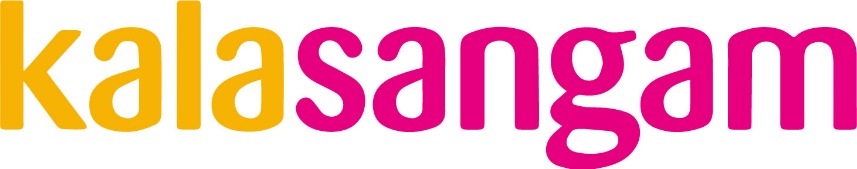 APPLICATION FORM Post:				Arts & Heritage Officer Closing date:		Friday 2nd February (10am)Interviews: 			W/C 12th February 2024 All sections of this form must be completed in black ink or print. Please make sure you complete the separate Equal Opportunities Monitoring Form and include that with your application. Please return this form by email for the attention of Amer Sarai to: amer@kalasangam.orgHUB SITES We encourage applicants to apply for all Hubs they are interested in working in. Each Hub will interview separately for their Arts & Heritage Officer, and there will be a different interview panel at each Hub site. Please be advised that if you want to be considered at more than one Hub, this will entail multiple and separate interviews.Each Officer role will be tied to, and appointed to, only a single Hub – while you may apply to more than one role, each successful candidate will only be appointed to a single role at a single Hub. Please indicate below which Hub site(s) you are applying for – make sure you tick at least one:PERSONAL DETAILSNAME: TITLE: 		Mr  	Miss  Mrs  Ms  Other DATE OF BIRTH: 	NATIONALITY: 	NATIONAL INSURANCE NUMBER: 	

ADDRESS (INCLUDING POSTCODE): 	
CONTACT TELEPHONE NUMBER:	EMAIL ADDRESS:				REFERENCES Please give the names and addresses of TWO referees known to you personally, one of whom should be your present or most recent employer (if previous employers know you by another name, please state this). May we contact these referees prior to interview?  YES  NO CURRENT OR MOST RECENT EMPLOYMENTPREVIOUS EMPLOYMENTPlease list the most recent first and give dates in month/year format.SUPPORTING INFORMATIONPlease detail any experience or information you feel would support your application which is not detailed elsewhere in this application form. Please use this space to demonstrate how you meet the criteria in the Person Specification.PERSONAL INFORMATIONPlease use this section to tell us a little more about yourself and your interests outside of work.EDUCATION Please list your highest level of education achieved first.TRAINING AND DEVELOPMENT Please list training completed or qualifications held that may be relevant to the role.OTHER INFORMATION Do you consider yourself to have a disability? 			YES  / NO If yes, please tell us of any arrangements we can make to assist with your interview.______________________________________________________________________________________________________________________________________
Do you possess a current driving licence?   				YES  / NO If yes, do you have regular access to a car?  			YES  / NO Do you have permission to work in the UK?  			YES  / NO 
If you are a non-EU Citizen, you will be required to provide evidence of your permission to work in the UK.Have you received any criminal convictions except those ‘spent’ under the Rehabilitation of Offenders Act 1974?  		YES  / NO 

If yes, please provide details of the conviction below.______________________________________________________________________________________________________________________________________Employment in this post is subject to a successful enhanced Disclosure and Barring Service (DBS) application.DECLARATIONI certify that the information given on this form is true and correct to the best of my knowledge and I understand that giving false or misleading statements or withholding material or information may result in disciplinary action, including dismissal. I understand that the appointment, if offered, will be subject to satisfactory references.Signature of applicant:				Date:HUB SITE(S) APPLYING FORPLEASE TICKKala Sangam temporary office Bank House, 41 Bank Street, Bradford BD1 1RD (during our capital redevelopment closure period), and then St Peter’s House, 1 Forster Square, Bradford, BD1 4TYKeighley Creative, 3-7 Cooke Lane, Keighley, BD21 3PFThe Rockwell Community Centre, 6 Summerfield Rd, Bradford BD10 8DPSouth Square Centre, Thornton, Bradford BD13 3LDName:Name:Job Title:Job Title:Address and Postcode:Address and Postcode:Email:Telephone Number:Telephone Number:JOB TITLE:EMPLOYER:LENGTH OF NOTICE:ADDRESS:FULL TIME  	PART TIME ADDRESS:START DATE:ADDRESS:SALARY (GROSS):ADDRESS:NOTICE REQUIRED:ADDRESS:SUMMARY OF PRESENT RESPONSIBILITIES AND DUTIES (Please provide any relevant experience in respect of the post you are applying for. Please continue onto a separate sheet if necessary)SUMMARY OF PRESENT RESPONSIBILITIES AND DUTIES (Please provide any relevant experience in respect of the post you are applying for. Please continue onto a separate sheet if necessary)NAME & ADDESS OF EMPLOYERPOSITION HELDFROMTOREASON FOR LEAVINGSUBJECTLEVEL 
(e.g. GCSE/AS/BSc)DATEGRADETITLEPROVIDERDATEDURATION
(no. of days/weeks)